Р О С С И Й С К А Я  Ф Е Д Е Р А Ц И ЯБ Е Л Г О Р О Д С К А Я  О Б Л А С Т Ь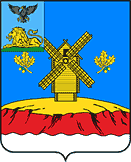 МУНИЦИПАЛЬНЫЙ СОВЕТ  МУНИЦИПАЛЬНОГО РАЙОНА «КРАСНОЯРУЖСКИЙ РАЙОН»РЕШЕНИЕот « 25 » апреля 2024 г.                                                                        № 58 В целях реализации Федерального закона от 31.07.2020 № 248-ФЗ            «О государственном контроле (надзоре) и муниципальном контроле в Российской Федерации», в соответствии с Положением о муниципальном земельном контроле в границах муниципального района «Краснояружский район» Белгородской области, утвержденным решением Муниципального совета Краснояружского района от 23 декабря 2021 года № 335, Уставом муниципального района «Краснояружский район» Белгородской области,Муниципальный совет Краснояружского районарешил:1. Внести в решение Муниципального совета от 23.12.2021 года № 335 «Об утверждении Положения о муниципальном земельном контроле в границах муниципального района «Краснояружский район» Белгородской области» (далее – Решение) следующие изменения:- в Положение о муниципальном земельном контроле в границах муниципального района «Краснояружский район» Белгородской области, утвержденное в пункте 1 Решения:- приложение № 3 к Положению изложить в  редакции согласно приложению 1 к настоящему Решению.2. Настоящее решение опубликовать в межрайонной газете «Наша жизнь», в сетевом издании «Наша Жизнь 31» и разместить на официальном сайте органов местного самоуправления Краснояружского района.3. Контроль за выполнением настоящего решения возложить на постоянную комиссию по вопросам местного самоуправления, работы Муниципального совета (Ткаченко Г.В.).Перечень индикаторов риска нарушения обязательных требований, проверяемых в рамках осуществления муниципального земельного контроля1. Несоответствие площади используемого гражданином, юридическим лицом, индивидуальным предпринимателем земельного участка, определенной в результате проведения мероприятий по контролю без взаимодействия с гражданином, юридическим лицом, индивидуальным предпринимателем, площади земельного участка, сведения о которой содержатся в Едином государственном реестре недвижимости. 2. Отклонение местоположения характерной точки границы земельного участка, определенное в результате проведения мероприятий по контролю без взаимодействия с гражданином, юридическим лицом, индивидуальным предпринимателем, относительно местоположения границы земельного участка, содержащегося в Едином государственном реестре недвижимости, на величину, превышающую значение точности определения координат характерных точек границ земельных участков, установленное приказом Росреестра от 23.10.2020 г. №П/0393 «Об утверждении требований к точности и методам определения координат характерных точек границ земельного участка, требований к точности и методам определения координат характерных точек контура здания, сооружения или объекта незавершенного строительства на земельном участке, а также требований к определению площади здания, сооружения, помещения, машино - места». 3. Несоответствие использования гражданином, юридическим лицом, индивидуальным предпринимателем земельного участка, выявленное в результате проведения мероприятий по контролю без взаимодействия с гражданином, юридическим лицом, индивидуальным предпринимателем, целевому назначению в соответствии с его принадлежностью к той или иной категории земель и (или) видам разрешенного использования земельного участка, сведения о котором содержатся в Едином государственном реестре недвижимости. 4. Отсутствие объектов капитального строительства, ведения строительных работ, связанных с возведением объектов капитального строительства на земельном участке, предназначенном для жилищного или иного строительства, выявленное по результатам проведения мероприятий по контролю без взаимодействия с гражданином, юридическим лицом, индивидуальным предпринимателем, в случае если обязанность по использованию такого земельного участка в течение установленного срока предусмотрена федеральным законом. 5. Поступление сведений о размещении (ведении работ по размещению) за пределами границы используемого юридическим лицом, индивидуальным предпринимателем, гражданином земельного участка ограждающих устройств или иных строений и сооружений вспомогательного использования. 6. Повторное поступление в орган муниципального контроля сведений о нарушении обязательных требований, признаков нарушений обязательных требований, по которым в течении года было вынесено предостережение о недопустимости нарушения обязательных требований и которое не было исполнено. 7. Зарастание сорной растительностью и (или) древесно-кустарниковой растительностью, не относящейся к многолетним плодово-ягодным насаждениям, за исключением мелиоративных защитных лесных насаждений и лесов, расположенных на землях сельскохозяйственного назначения в соответствии с постановлением Правительства Российской Федерации от 21.09.2020 г. №1509 «Об особенностях использования, охраны, защиты, воспроизводства лесов, расположенных на землях сельскохозяйственного назначения». 8. Признаки негативных процессов (водная и ветровая эрозии, сели, подтопление, заболачивание, засоление, иссушение, уплотнение, загрязнение химическими веществами, в том числе радиоактивными, иными веществами и микроорганизмами, загрязнение отходами производства и потребления) на земельном участке или его части и явлений, влияющих на состояние земель сельскохозяйственного назначения и уровень плодородия почвы. 9. Наличие информации о неиспользовании по целевому назначению или использовании с нарушением законодательства Российской Федерации земельного участка из земель сельскохозяйственного назначения, оборот которых регулируется Федеральным законом от 24.07.2002 г. №101-ФЗ «Об обороте земель сельскохозяйственного назначения», по истечении одного года с момента приобретения новым собственником такого земельного участка по результатам публичных торгов на основании решения суда о его изъятии в связи с неиспользованием по целевому назначению или использованием с нарушением законодательства Российской Федерации. 10. Наличие на земельном участке специализированной техники, используемой для снятия и (или) перемещения плодородного слоя почвы, подтверждающие признаки самовольного снятия, перемещения и уничтожения почвы на участках земель сельскохозяйственного назначения, на участках земель, сформированных на территориях населенных пунктов, на участках земель иных категорий.О внесении изменений в решение Муниципального совета Краснояружского районаот 23 декабря 2021 года № 335Председатель Муниципального совета Краснояружского районаИ. БолговПриложение № 1к Решению Муниципального советаот « 25 » апреля 2024 года № 58ПРИЛОЖЕНИЕ 3к Положению о муниципальном земельном контроле в границах муниципального района «Краснояружский район» Белгородской области